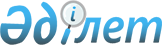 О единых ставках фиксированного налога для налогоплательшиков, осуществляющих деятельность на территории Аулиекольского района
					
			Утративший силу
			
			
		
					Решение масихата Аулиекольского района Костанайской области от 20 марта 2009 года № 100. Зарегистрировано Управлением юстиции Аулиекольского района Костанайской области 6 апреля 2009 года № 9-7-95. Утратило силу решением маслихата Аулиекольского района Костанайской области от 19 апреля 2010 года № 185      Сноска. Утратило силу решением маслихата Аулиекольского района Костанайской области от 19.04.2010 № 185.

      На основании статей 421, 422 Кодекса Республики Казахстан "О налогах и других обязательных платежах в бюджет" (Налоговый кодекс), Аулиекольский районный маслихат РЕШИЛ:

      1. Установить единые ставки фиксированного налога для налогоплательщиков, осуществляющих деятельность на территории Аулиекольского района, согласно приложению. 

      2. Настоящее решение вводится в действие по истечении десяти календарных дней после дня его первого официального опубликования.

 Единые ставки фиксированного налога
для налогоплательщиков, осуществляющих деятельность
на территории Аулиекольского района
					© 2012. РГП на ПХВ «Институт законодательства и правовой информации Республики Казахстан» Министерства юстиции Республики Казахстан
				
      Председатель
седьмой сессии районного маслихата

Г. Сухотеплая

      Секретарь
районного маслихата

А. Бондаренко
Приложение
к решению маслихата
от 20 марта 2009 года
№ 100№ п/п

Наименование 

объекта налогообложения 

Единые ставки фиксированного 

налога (в месячных расчетных показателях) 

1

Игровой автомат без выигрыша, предназначенный для проведения игры с одним игроком

12

2

Игровой автомат без выигрыша, предназначенный для проведения игры с участием более одного игрока

18

3

Персональный компьютер, используемый для проведения игры

4

4

Бильярдный стол

25

